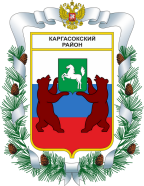 МУНИЦИПАЛЬНОЕ ОБРАЗОВАНИЕ «Каргасокский район»ТОМСКАЯ ОБЛАСТЬДУМА КАРГАСОКСКОГО РАЙОНАЗаслушав информацию Огуречевой Ольги Владимировны - директора ОГКУ "Центр занятости населения Каргасокского района" о результатах содействия занятости населению Каргасокского района за 2018 год,Дума Каргасокского района РЕШИЛА:Глава Каргасокского района 							 А.П. АщеуловРЕШЕНИЕРЕШЕНИЕРЕШЕНИЕ19.06.2019№ с. Каргасокс. КаргасокОб информации ОГКУ "Центр занятости населения Каргасокского района" о результатах содействия занятости населению Каргасокского района за 2018 год1. Принять к сведению информацию, представленную Огуречевой Ольгой Владимировной - директором ОГКУ "Центр занятости населения Каргасокского района" о результатах содействия занятости населению Каргасокского района за 2018 год.Председатель ДумыКаргасокского района      В.В. Брагин